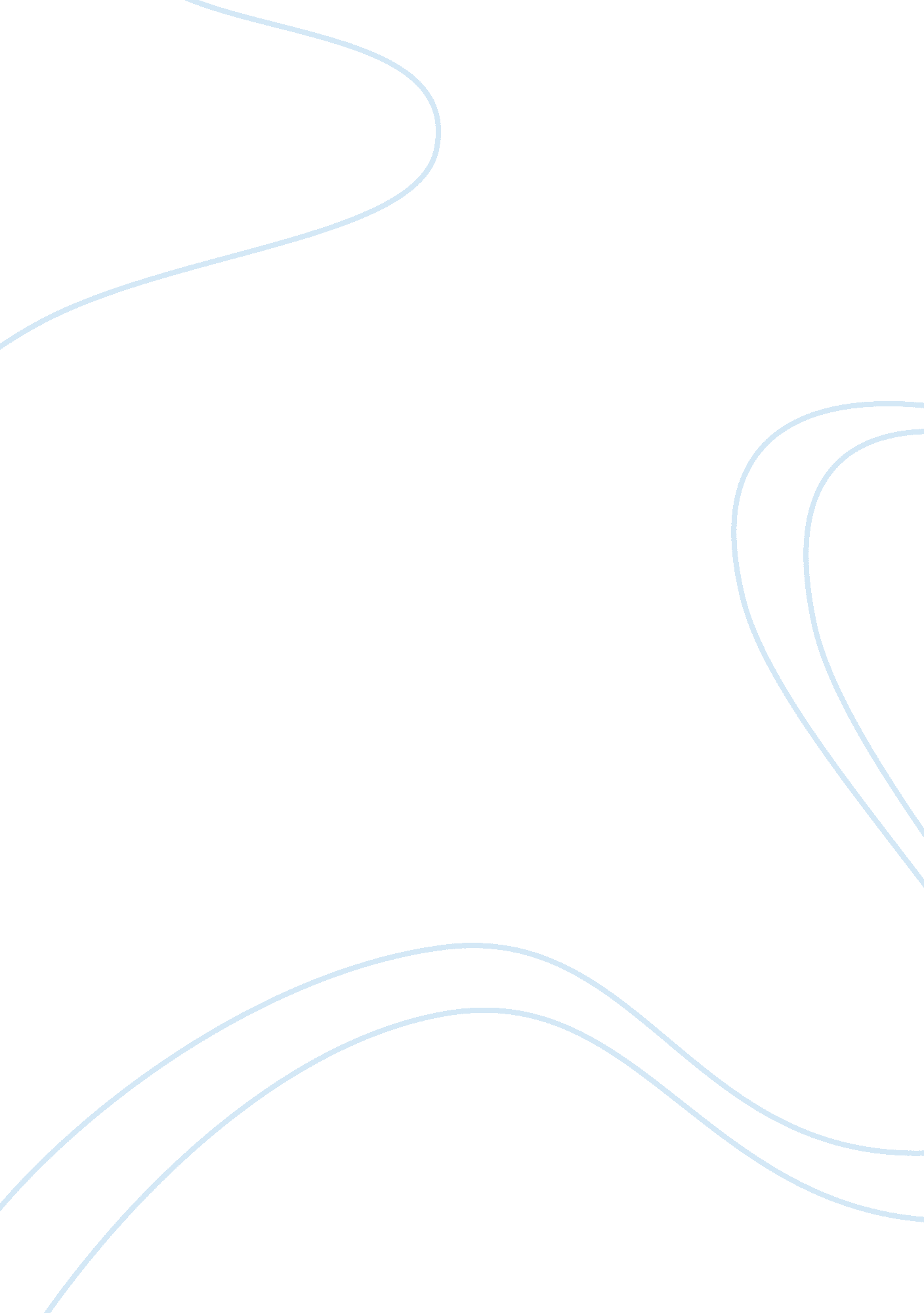 Overrated ipadTechnology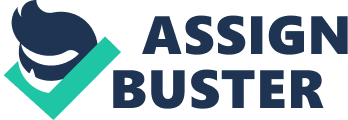 Overrated iPad “ On April 3, the iPad was finally released in the United s. However, unlike past anticipated launches of the iPod Touch and iPhone, there is as much skepticism as there is excitement surrounding the iPad. In an online poll of over 1, 300 people, 58% of respondents said that they will not buy an iPad while 25% will have to think about it. The early reports are in and the verdict: The iPad is nothing special if not a waste of money versus a netbook.” Most of the people today are going crazy over the iPad! Everyone dreams of having such gadgets on their hands while walking on malls, eating at restaurants, drinking coffee on shops, or just merely having it for show-off. Does the iPad really give you the value of your money? I don’t think so. It doesn’t really satisfy a need or necessity it only satisfies the hunger for looking rich! Aside from that, the survey showed 10 reasons why you shouldn’t buy an iPad; (1) Minimal selection of external ports, (2) Bluetooth Headset Required to Make Calls, (3) iBookstore Only in the United States, (4) Can Only Download Software from the Applestore, (5) Battery Policy, (6) No Camera, (7) No Widescreen, (8) No Flash Support, (9) No Multitasking and (10) Not Sexy Enough. 